The City School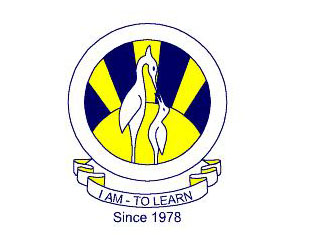 North Nazimabad Boys Campus                                                                         Blog Work SheetPrinciples of Accounts (7110)								Class 10TWeek: August 20, 2018 to August 24, 2018 Reference:  Chapter#2 of the Text Book “Principles of Accounts” by Catherine CoucomQ#1 On 1 September 2003 Faiz started a business. The following are his transactions for the first month of trading.Enter the above transactions in the ledger of Faiz, Balance the bank account and the cash account on 30 September and bring down the balances on 1 October 2003September1Faiz paid capital $ 90000, into the business bank account2Paid rent $ 400 by cheque4Bought goods $ 2100 on credit from Zohaib8Cash sales $ 17011Paid sundry expenses $ 32 in cash14Bought goods $ 900 on credit from Zohaib19Sold goods $ 380 on credit to Anwer21Returned faulty goods $ 110 to Zohaib25 Paid shop assistant’s wages in cash $ 12027Paid the amount owing to Zohaib by cheque29Faiz took goods costing $ 130 for his own use